Уважаемый соискатель!Эта памятка создана, чтобы избежать вопросов и сложностей на пути к такому важному событию как защита диссертации. Если у вас всё равно остались вопросы всегда обращайтесь в письме (рабочая почта amosova@igc.irk.ru и личная alena_amosova@mail.ru) или звоните и пишите в мессенджерах (+79500822868). С уважением Алена Амосова, ученый секретарь диссертационного совета 24.1.053.01 ИГХ СО РАН.До отправки документов проверьте свою работу на выполнение следующих требований:Обязательно проверьте, что пп. 9-11, 13, 14 и 25 Постановления Правительства Российской Федерации от 24 сентября 2013 г. N 842 «Положение о присуждении ученых степеней» выполняются для вашей работы:Согласно п. 9: Диссертация на соискание ученой степени доктора наук должна быть научно-квалификационной работой, в которой на основании выполненных автором исследований разработаны теоретические положения, совокупность которых можно квалифицировать как научное достижение, либо решена научная проблема, имеющая важное политическое, социально-экономическое, культурное или хозяйственное значение, либо изложены новые научно обоснованные технические, технологические или иные решения, внедрение которых вносит значительный вклад в развитие страны.Диссертация на соискание ученой степени кандидата наук должна быть научно-квалификационной работой, в которой содержится решение научной задачи, имеющей значение для развития соответствующей отрасли знаний, либо изложены новые научно обоснованные технические, технологические или иные решения и разработки, имеющие существенное значение для развития страны.Согласно п. 10: Диссертация должна быть написана автором самостоятельно, обладать внутренним единством, содержать новые научные результаты и положения, выдвигаемые для публичной защиты, и свидетельствовать о личном вкладе автора диссертации в науку.В диссертации, имеющей прикладной характер, должны приводиться сведения о практическом использовании полученных автором диссертации научных результатов, а в диссертации, имеющей теоретический характер, - рекомендации по использованию научных выводов.Предложенные автором диссертации решения должны быть аргументированы и оценены по сравнению с другими известными решениями.Согласно п. 11: Основные научные результаты диссертации должны быть опубликованы в рецензируемых научных изданиях (далее - рецензируемые издания).Согласно п. 13: Количество публикаций, в которых излагаются основные научные результаты диссертации на соискание ученой степени доктора наук, в рецензируемых изданиях должно быть:по историческим, педагогическим, политическим, психологическим, социологическим, филологическим, философским, экономическим, юридическим отраслям науки, искусствоведению, культурологии и теологии - не менее 15;по остальным отраслям науки - не менее 10.Количество публикаций, в которых излагаются основные научные результаты диссертации на соискание ученой степени кандидата наук, в рецензируемых изданиях должно быть: по историческим, педагогическим, политическим, психологическим, социологическим, филологическим, философским, экономическим, юридическим отраслям науки, искусствоведению, культурологии и теологии - не менее 3;по остальным отраслям науки - не менее 2.П. 13 в отношении количества публикаций применяется к диссертациям, представленным к защите после 05.11.2023.Результаты, опубликованные в рецензируемых научных изданиях до 04.02.2024, учитываются советами по защите при принятии к предварительному рассмотрению диссертаций без предъявления требований, предусмотренных п. 13 Согласно п. 14: В диссертации соискатель ученой степени обязан ссылаться на автора и (или) источник заимствования материалов или отдельных результатов.При использовании в диссертации результатов научных работ, выполненных соискателем ученой степени лично и (или) в соавторстве, соискатель ученой степени обязан отметить в диссертации это обстоятельство.Согласно п. 25: По диссертациям, принятым к защите, должен быть напечатан на правах рукописи автореферат объемом до 2 авторских листов для диссертации на соискание ученой степени доктора наук и до 1 авторского листа - для диссертации на соискание ученой степени кандидата наук.В автореферате диссертации излагаются основные идеи и выводы диссертации, показываются вклад автора в проведенное исследование, степень новизны и практическая значимость приведенных результатов исследований, содержатся сведения об организации, в которой выполнялась диссертация, об оппонентах и ведущей организации, о научных руководителях и научных консультантах соискателя ученой степени (при наличии), приводится список публикаций автора диссертации, в которых отражены основные научные результаты диссертации.Для исключения факта «самоплагиата» и нарушения п. 14 при проверке диссертации в Российской Государственной библиотеке в программе «Антиплагиат» в начале каждой главы, которая использует опубликованные ранее материалы автора диссертации, можно написать фразу «Результаты этой главы основаны на опубликованных ранее работах автора [***]» с указанием конкретных источников в списке литературы.Диссертация оформляется в виде рукописи (согласно п. 30 Приказа Министерства образования и науки РФ от 10 ноября 2017 г. N 1093 "Об утверждении Положения о совете по защите диссертаций на соискание ученой степени кандидата наук, на соискание ученой степени доктора наук" (с изменениями и дополнениями)) или научного доклада и имеет следующую структуру:а) титульный лист (обложку - для диссертации, оформленной в виде научного доклада);б) оглавление;в) текст диссертации, включающий в себя:введение;основную часть (основное содержание - для диссертации, оформленной в виде научного доклада);заключение;список литературы;список научных публикаций, в которых изложены основные научные результаты диссертации - для диссертации, оформленной в виде научного доклада (с указанием квартилей научных изданий (при наличии).Текст диссертации также может включать список сокращений и условных обозначений, словарь терминов, список иллюстративного материала, приложения.Введение к диссертации включает в себя актуальность избранной темы, степень ее разработанности, цели и задачи, научную новизну, теоретическую и практическую значимость работы, методологию и методы диссертационного исследования, положения, выносимые на защиту, степень достоверности и апробацию результатов.В основной части текст диссертации подразделяется на главы и параграфы или разделы и подразделы, которые нумеруются арабскими цифрами (основное содержание работы кратко раскрывает содержание глав (разделов) диссертации - для диссертаций, оформленных в виде научного доклада).В заключение диссертации излагаются итоги выполненного исследования, рекомендации, перспективы дальнейшей разработки темы.Оформление автореферата. По диссертациям, принятым к защите, должен быть напечатан на правах рукописи АВТОРЕФЕРАТ объемом до 2 авторских листов для диссертации на соискание ученой степени доктора наук и до 1 авторского листа – для диссертации на соискание ученой степени кандидата наук (1 авторский лист это приблизительно 22-23 машинописных страницы формата А4, TimesNewRoman, размер шрифта 12-13, через 1,5 интервала. В автореферате должны быть изложены основные идеи и выводы диссертации, показаны вклад автора в проведенное исследование, степень новизны и практическая значимость диссертации. В конце автореферата приводятся публикации автора по теме диссертационного исследования. Страницы нумеруются, начиная с первой страницы обложки (номера на обложке не ставятся).Требования к оформлению диссертации устанавливаются в ГОСТ Р 7.0.11-2011 «Диссертация и автореферат диссертации. Структура и правила оформления».Обязательно нужно проверить, что текст вашего автореферата и диссертации соответствует этим требованиям. Поля вокруг текста: левое – 25 мм, правое – 10 мм, верхнее – 20 мм, нижнее – 20 мм. Абзацный отступ должен быть одинаковым по всему тексту и равен 1.25 см. Текст оформляется через полтора интервала и размером шрифта 12-14 пунктов. Номер страницы (кроме титульной) печатается на середине верхнего поля страницы. При ссылке на иллюстрацию следует писать слово «Рисунок» с указанием его номера. Каждая новая глава начинается с новой страницы.При оформлении библиографического списка ориентируйтесь на ГОСТ Р 7.0.100–2018. Система стандартов по информации, библиотечному и издательскому делу. Библиографическая запись. Библиографическое описание. Общие требования и правила составления. Все необходимые документы и памятки есть в разделах (http://www.igc.irk.ru/ru/soiskatelyu и http://www.igc.irk.ru/ru/dokumenty) на сайте ИГХ СО РАН.Порядок предоставления документов в ДС:1. Сначала вы подготавливаете все первичные документы (список документов есть ниже) Просьба отнестись ответственно к сбору первичных документов, даты их заверки должны быть ранее даты подачи заявления;2. Отправляете сканы всех подготовленных документов и файл автореферата (желательно предложить кандидатуры оппонентов и ведущей организации на второй странице, даже получить их устные согласия) и диссертации ученому секретарю на почту amosova@igc.irk.ru для проверки;3. После обсуждения и согласования правильности оформления всех документов, необходимо прислать письмо с просьбой принять диссертацию к защите на адрес председателя диссертационного совета Александра Борисовича Перепелова (Dir@igc.irk.ru).К письму нужно прикрепить PDF файлы диссертации и автореферата, оформленные в соответствии с требованиями ВАК и Вашей подписью на титульном листе.4. При желании/возможности соискателя сторонние соискатели заслушиваются на заседании геохимического семинара ИГХ СО РАН лично или выступают дистанционно до предварительного рассмотрения работы в ДС. 5. Если на геохимическом семинаре получены замечания, то после их устранения вы повторно отправляете работу в совет на рассмотрение. Если у членов совета нет замечаний, то диссертационная работа размещается на сайте ИГХ и больше не может быть исправлена. После даты размещения работы на сайте назначается первое заседание ДС.Этапы работы с ДС (для понимания сроков и необходимых действий от вас):1. Подготовительный этап написания диссертации и автореферата, поиск диссертационного совета, оппонентов и ведущей организации (всегда рады ответить на ваши вопросы на этом этапе и помочь);2. Если вы завершили работу над диссертацией и авторефератом (и готова вторая страница), пора собирать необходимые документы, проверить, не нужно ли вам сдать экзамен по новой номенклатуре научных специальностей и получить заключение на работу от вашей организации;3. Как всё будет собрано, отправьте пакет документов для проверки на почту amosova@igc.irk.ru. Может быть придется доработать документы.4. Вы пишете письмо с просьбой рассмотреть вашу работу на имя председателя ДС;5. Вы приезжаете к нам или выступаете дистанционно на геохимическом семинаре. До семинара 3 члена совета почитают вашу работу и на семинаре выступят с замечаниями и рекомендациями (если они будут). Это очень важный этап знакомства членов совета с вами и вашей работой. Вы получите действительно полезные замечания, как улучшить вашу работу и её представление.6. Если на предыдущем этапе вы получили замечания, вы их исправляете и отправляете работу еще раз секретарю ДС;7. При отсутствии у членов совета замечаний к работе ваша диссертация размещается на сайте ИГХ СО РАН и больше не может быть исправлена;8. Назначается первое заседание ДС по созданию комиссии для написания заключения по вашей работе Указанная комиссия представляет диссертационному совету заключение о соответствии темы и содержания диссертации научным специальностям и отраслям науки, по которым диссертационному совету предоставлено право принимать к защите диссертации, о полноте изложения материалов диссертации в работах, опубликованных соискателем ученой степени, о выполнении требований к публикации основных научных результатов диссертации, предусмотренных пунктами 11 и 13 настоящего Положения, и о соблюдении требований, установленных пунктом 14 Постановления правительства РФ от 24 сентября 2013 г. N 842 О порядке присуждения ученых степеней9. На втором заседании ДС (при получении положительного заключения ДС) назначаются оппоненты, ведущая организация (их устные согласия должны быть вами получены до заседания), дата защиты и разрешается печать автореферата для рассылки согласно списку рассылки (он согласуется после этого заседания);10. Вы вписываете дату защиты в авторефераты, ручкой заполняете дату рассылки и вкладываете вкладыш в автореферат только в авторефераты начиная с 59 адреса (в остальные не нужно). Рассылаете авторефераты одним днем согласно списку рассылки (минимум за месяц до даты защиты), получаете печати почты или вашей канцелярии на списке рассылки с датой рассылки (нужен 1 экз.). 11. Отправляете экземпляр переплетенной диссертации и 2 экземпляра автореферата в библиотеку ИГХ СО РАН (не позднее 2 месяцев до дня защиты для кандидатской диссертации; для докторской – за 3 месяца);12. Готовите сведения об оппонентах и ведущей организации для размещения на сайте ИГХ СО РАН;13. Отправляете экземпляры диссертации и автореферата вместе с сопроводительными письмами оппонентам и ведущей организации;13. Готовите ответы на замечания из отзывов оппонентов, ведущей организации и замечания из отзывов, что пришли на автореферат. Все отзывы будут размещены на сайте ИГХ;14. Ко дню защиты вы должны подготовить проект заключения ДС (есть шаблон в Приказе Министерства образования и науки РФ от 10 ноября 2017 г. N 1093 "Об утверждении Положения о совете по защите диссертаций на соискание ученой степени кандидата наук, на соискание ученой степени доктора наук") и обзор поступивших на автореферат отзывов. Они будут розданы каждому члену совета на защите;14. День зашиты (доклад для докторской диссертации – 40 минут, для кандидатской – 20 минут);15. После дня защиты (при положительном решении ДС) есть 3 дня на согласование и подписание заключения совета (нужно 2 экз.). Поэтому начать его заполнять вам нужно до защиты, ведь нужно строго соблюдать необходимые формулировки и заполнить все необходимые параграфы; 16. После окончания работы над заключением ДС в ближайшие дни вы должны подготовит стенограмму заседания, и отправить диссертацию в РГБ вместе с сопроводительным письмом;17. По мере готовности стенограммы (1 экз.) и по мере поступления отзывов на автореферат ученый секретарь подготовит ваше аттестационнон дело (для ВАК дело уже не готовится, только для архива ИГХ СО РАН). Для этого от вас потребуется 1 флешка объемом 16 ГБ. На этот этап есть 30 дней после защиты; 18. Затем на сайте ВАК вы или ученый секретарь будет следить за приказом о присуждении ученой степени и о выдаче диплома;19. Получение диплома кандидата/доктора наук.Нужно предоставить файлы в формате PDF секретарю ДС:Заявление соискателя ученой степени без даты на имя председателя ДС д.г.-м.н. А.Б. Перепелова (пример оформления в приложении);Копия документа о высшем образования (диплом специалиста/диплом магистра с приложением) и диплом об окончании аспирантуры с приложением, заверенные организацией в установленном порядке (для кандидатской диссертации);Нотариально заверенный документы о смене фамилии (при наличии);Удостоверение о сдаче кандидатских экзаменов по новой номенклатуре специальностей (для кандидатской диссертации) если был сдан экзамен и название специальности изменилось;Положительное заключение организации, где выполнялась диссертация (с подписью руководителя организации и заверенное печатью организации);п. 16 Постановления Правительства Российской Федерации от 24 сентября 2013 г. N 842 «Положение о присуждении ученых степеней»: Организация, где выполнялась диссертация, дает заключение по диссертации, которое подписывается руководителем или по его поручению заместителем руководителя организации. В заключении отражаются личное участие соискателя ученой степени в получении результатов, изложенных в диссертации, степень достоверности результатов проведенных соискателем ученой степени исследований, их новизна и практическая значимость, ценность научных работ соискателя ученой степени, соответствие диссертации требованиям, установленным пунктом 14 настоящего Положения, научная специальность (научные специальности) и отрасль науки, которым соответствует диссертация, полнота изложения материалов диссертации в работах, опубликованных соискателем ученой степени.Заключение организации по диссертации выдается: не позднее 3 месяцев со дня подачи соискателем ученой степени на имя руководителя организации, где выполнялась диссертация, заявления о выдаче заключения - в случае соискания ученой степени доктора наук;не позднее 2 месяцев со дня подачи соискателем ученой степени на имя руководителя организации, где выполнялась диссертация, заявления о выдаче заключения - в случае соискания ученой степени кандидата наук.Заключение организации по диссертации является действительным в течение 3 лет со дня его утверждения руководителем организации или лицом, уполномоченным на это в порядке, установленном организацией. Порядок подготовки заключения организации по диссертации и выдачи его соискателю ученой степени определяется локальным актом организации.Отзыв научного руководителя или научного консультанта (при наличии) с заверенной подписью, датой и печатью организации (при наличии);Копия диплома кандидата наук (для докторской диссертации);Макет автореферата с подписью на титульном листе;Файл диссертации с личной подписью соискателя на титульном листе.Нужно предоставить печатные экземпляры документов к геохимическому семинару или отправить до защиты/привезти на защиту и передать секретарю совета:Заявление соискателя ученой степени без даты с подписью (1 экз.)Заверенные организацией копии документа (с печатью копия верна) о высшем образования (1 экз.) и диплома об окончании аспирантуры с приложением (1 экз.) (для кандидатской диссертации);Нотариально заверенные копии документа о смене фамилии (1 экз.) (при наличии);Удостоверение о сдаче кандидатских экзаменов по новой номенклатуре специальностей (1 экз.) (для кандидатской диссертации);Положительное заключение организации, где выполнялась диссертация (1 экз.) (с подписью руководителя организации и заверенное печатью организации);Отзыв научного руководителя (1 экз.) (для кандидатской диссертации) или научного консультанта (для докторской диссертации) с заверенной подписью, датой и печатью организации (1 экз.) (при наличии);Заверенные организацией копии диплома кандидата наук (1 экз.) (для докторской диссертации);Заверенные организацией копии диплома о высшем образовании (1 экз.) (для докторской диссертации);Автореферат диссертации (вторая страница должна быть заполнена) объемом до 1 печатного листа (кандидатская диссертация) и 2 листов – для докторской диссертации;Экземпляр диссертации с личной подписью (без переплета в папке) для геохимического семинара.Рекомендуемый образец заявления                              Председателю совета по защите диссертаций                              на соискание ученой степени кандидата наук,                              на соискание ученой степени доктора наук                              24.1.053.01, созданного на базе                              Института геохимии им. А.П. Виноградова СО РАН д.г.-м.н. А.Б. Перепелову                               от_____________________________                                    (фамилия, имя, отчество (при наличии)                              документ, удостоверяющий личность паспорт                                                            серия____________,   номер_________ЗаявлениеПрошу принять к рассмотрению и защите мою диссертацию на тему           «___________» на соискание ученой степени кандидата (доктора) геолого-минералогических наук по научной специальности ______ (шифр и наименование научной специальности). Защита работы проводится впервые (повторно). Согласен(на) на включение моих персональных данных в аттестационное дело и их дальнейшую обработку. Подтверждаю, что все представляемые к защите данные и результаты являются подлинными и оригинальными и, кроме специально оговоренных случаев, получены мной лично.Фамилия, имя, отчество 				Число не надо только подписьРекомендуемый образец титульного листа диссертацииНаименование организации, где выполнена диссертацияНа правах рукописиФамилия, имя, отчество Название диссертацииШифр и наименование научной специальностиДиссертация на соискание ученой степени кандидата (доктора) геолого-минералогических наукНаучный руководитель (консультант):ФИОГород выполнения - годРекомендуемый образец титульного листа автореферата                                                       На правах рукописиФамилия, имя, отчество Название диссертацииШифр и наименование научной специальностиАвтореферат диссертации на соискание ученой степени кандидата/доктора геолого-минералогических наукГород выполнения - год(оборотная сторона обложки автореферата)Защита состоится _________________________(дата, время) на заседании диссертационного совета 24.1.053.01в  Федеральном государственном бюджетном учреждении науки Институте геохимии им. А.П. Виноградова СО РАН (ИГХ СО РАН)С диссертацией можно ознакомиться в библиотеке и на сайте ФГБУН Института геохимии им. А.П. Виноградова СО РАН, адрес сайта: http://www.igc.irk.ru/ru/zashchitaАвтореферат разослан «___» ___________________ 2024 г.Ученый секретарьдиссертационного совета, к.х.н.						 Амосова А.А. Пожалуйста, не придумывайте свое оформление этих страниц. Ниже пример готовой второй страницы автореферата.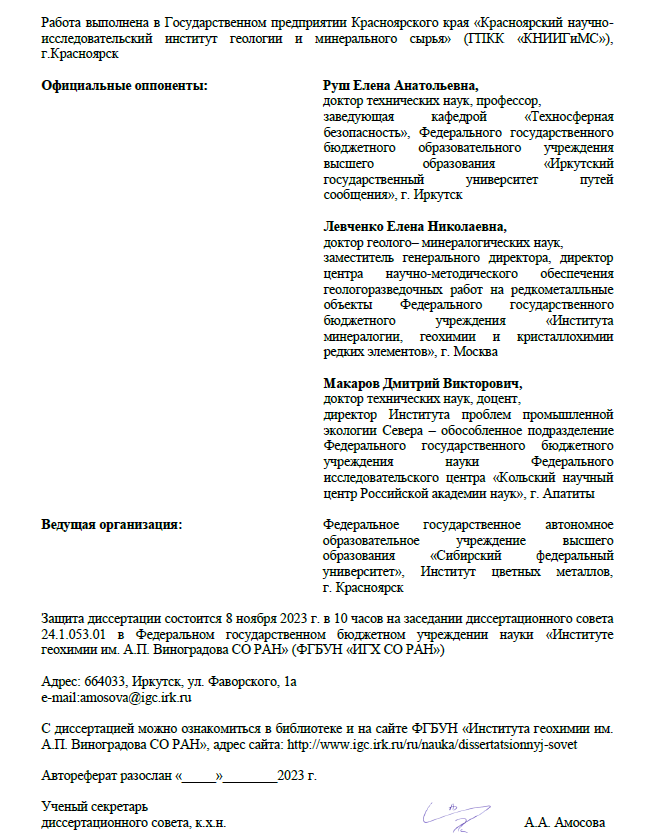 СВЕДЕНИЯНа официального оппонента по кандидатской/докторской диссертации Фамилия Имя Отчество (соискателя) «Название диссертации» по специальности *** - ***Оппонент может иметь отличный шифр специальности от специальности защищаемой диссертации, но должен иметь публикации по схожей с диссертацией тематике за последние 5 лет.СВЕДЕНИЯСведения о ведущей организации по кандидатской/докторской диссертации Фамилия Имя Отчество (соискателя) «Название диссертации» по специальности *** - ****Работа выполнена в ___________ (наименование организации)Работа выполнена в ___________ (наименование организации)Научный руководитель (консультант)(ученая степень, ученое звание, фамилия, имя, отчество - при наличии)Официальные оппоненты:2 для кандидатской диссертации, 3 для докторской(фамилия, имя, отчество - при наличии, ученая степень, ученое звание,организация/место работы, должность)(фамилия, имя, отчество - при наличии, ученая степень, ученое звание,организация/место работы, должность)(фамилия, имя, отчество - при наличии, ученая степень, ученое звание,организация/место работы, должность)Ведущая организация(наименование организации, подготовившей отзыв)Фамилия, имя и отчество официального оппонентаУченая степень, научная специальностьПолное наименование организации, являющейся основным местом работы на момент предоставления отзываПодразделение (отдел, лаборатория, факультет, кафедра)ТелефонE-mail Список основных работ (близких по теме диссертации соискателя) в рецензируемых изданиях  Список основных работ (близких по теме диссертации соискателя) в рецензируемых изданиях Полное наименование организации в соответствии с УставомСокращѐнное наименование организации в соответствии с УставомМесто нахожденияПочтовый индекс, адрес организацииАдрес официального сайта в сетиТелефонАдрес электронной почтыСписок основных публикаций работников ведущей организации по теме диссертации в рецензируемых научных изданиях за последние 5 лет (не более 15 публикаций)